Pasar de decimal exacto a fracciónSi la fracción es decimal exacta, la fracción tiene como numerador el número dado sin la coma, y por denominador, la unidad seguida de tantos ceros como cifras decimales tenga.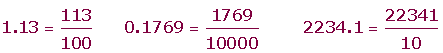 